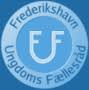 REPRÆSENTANTSKABSMØDE D. 7. FEBRUAR 17 i FDF-huset, SæbyEfter velkomst og fælles spisning var der præsentation v/ Preben Smed Jeppesen af det nybyggede FDF-hus.Borgmester Birgit S. Hansen indledte veloplagt aftenens program med oplæg om Frederikshavns kommunes foreningsliv. Resumé, notatform: Frederikshavn er en mangfoldig foreningskommune. Foreningsliv giver social kapital – det giver robusthed, kammeratskam og udvikler til gode samfundsborgere, og de unge styrkes i at agere i fællesskaber.Kommunen styrker foreningslivet via tilskudsordning/puljer, og Èn Indgang er indkøbt til foreningerne. Birgit/kommunen er begejstret for paraplyorganisationerne som samtalepartner og fremhæver foreningernes bidrag til de større nytænkende projekter pt, f.eks. Sæby Spektrum, Skagen Købstadsjubilæum mv.Men der skal også være plads til de aktive borgere, der ikke er med i en forening. Borgmesteren roser ”Vi bevæger Østervrå”, fordi de rykker sammen og udnytter ressourcerne. Der uddeles også roser for Fritidskonferencen i november 16.Birgit S. Hansen taler også om, at der er nye pejlemærker og nævner i den forbindelse, at der er en tendens til at de frivillige skal have belønninger for at hjælpe. Vi opfordres også til at være opmærksomme på, om vi får de unge med? Det er ikke alle, der er udstyret med forældre, der bakker op. Kan vi andre så hjælpe til, at de kommer med? Og hvad skal vi med de foreningsløse?Der nævnes, at der er flere spændende projekter undervejs. Der er afsat midler hen over de næste år til en ny ”Ryk-sammen”-pulje. Borgmesteren har en drøm om, at der i fremtiden er et stort all-round-hus i hver større by, med plads til alle slags aktiviteter. Birgit S. Hansens oplæg afsluttes med mulighed for debat, muligheden gribes. Her følger emner i punktform:Driftstilskud skal ikke beskæres yderligereI Østervrå oplever de, at der kommer nye grupper til, som gerne vil være en del af det nye fællesskab ”Vi bevæger Østervrå”Spejderhuse rundt omkring bliver brugt for få timer – det er spild af tilskudRådhusøen – unge samler unge, og de unge er omkring Arena Nord. Nogen ønsker en god skater-park i Frederikshavn, placering er ikke specielt vigtig og behøver dermed ikke at være i forbindelse med Rådhusparken.Lars Hofmann pointerer, at deres fritidsstrategi hedder ”Fra mursten til mennesker” – og i den er der ikke omtalt besparelser. Han efterspørger at høre, hvad de unge selv har af ønsker/planer om projekter.Der kommer kritik af at ”Foreningernes Dag” for 4. klasse er sparet væk samt for besparelser i UngdomsskolenREPRÆSENTANTSKABSMØDE D. 7. FEBRUAR 17 i FDF-huset, SæbyDer er optalt 28 stemmeberettigede.Referat fra generalforsamling iht. dagsorden:Valg af dirigent og referentPreben Smed Jeppesen, FDF Sæby valgt som dirigent, Birgitte Mathiasen som referent.Derudover valgtes stemmetællere: Jørgen Bo (FUF), Thea (Frederikshavn Sæby Autosport), Camilla Bjerre (De grønne pigespejdere – Augusta Abildgaard).Styrelsens beretningBeretningen godkendt med kommentarer om:At Arena Nord får større tilskud er pga, at det har et turisme- og erhvervsperspektiv. Det bør FUF ikke bruge meget krudt på fremover.Hvordan får vi fortalt andre, incl. Turister om aktiviteter? Det ville være dejligt med en fælles platform. (Ref.: der findes fælles platforme, eks. Kalender Frederikshavn og div. Facebooksider)Det er træls, at man ikke må sætte skilte med arrangementer langs vejene. Det påpeges dog, at der er en vis ulighed, da der gerne må skiltes om Blomsterfestival og rockkoncerter i Frederikshavn. Det foreslås, at man kan få arrangementer med i bibliotekernes kalender.RegnskabGodkendt. Konferencen er ikke opgjort, da der i 2017 afholdes opfølgningsmøde.Budgetforslag for indeværende årGodkendtGodkendelse af nye medlemmer 4 nye foreninger godkendt af styrelsen iht. sidste års ændring af vedtægter. Indkomne forslagIngen indkomne forslag udefra. FUF vision 2018 præsenteredes og gav efterfølende anledning til voldsom kritik om, at FUF blander sig i ting, der ikke vedrører os, og efterfølgende råd om, hvad vi bør arbejde på. Der var dog ros for FUF’s arbejde fra anden side. Valg af næstformandBirgitte Mathiasen (Sæby Floorball Klub ) valgt.Valg af styrelsesmedlemmerCamilla Bjerre (De grønne pigespejdere – Augusta Abildgaard). vælges på Birgitte Mathiasen (Sæby Floorball Klub ) plads og dermed for 1 årAlif Kracht (De Nordjyske Lejesvende / ROMITEA) genvalgSteen Jensen (FFI) genvalgLone Høxbroe (KFUM - Spejderne Ravnshøj Skærum Gruppe) genvalgI 2016 blev styrelsen efterladt med 3 vakante pladser, der dermed står med 1 år tilbage her i 2017. Til disse pladser blev Knud Hjørnholm (Østervrå Idrætsforening), Jørgen Munkholm (Kvissel-Ravnshøj Idrætsforening) og Tanja Nielsen (Sæby Floorball Klub )  valgt. Valg af styrelsessuppleantMette Justesen (HotSpot)Ole Rasmussen (Frederikshavn Mountainbike Klub)Mohammed Daneshjou (SFU)Tilforordnet: Christian Nonboe Mikkelsen (Frederikshavn Ungdomsskole)Valg af revisorerPreben Smed Jeppesen (FDF Sæby) og Hans Henrik Christiansen (FDF Frederikshavn 1. kreds)Valg af revisorsuppleantEddie Malmgaard-Clausen (Det Danske Spejderkorps Peter Wessel Gruppe)EventueltMan ønsker, at der på FUF hjemmesiden indsættes link til ”Tilskudsordning for Frederikshavn Kommune”Strandby takker for mindeord i forbindelse med Kurt Munchs død og begravelse. 